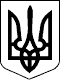 42 СЕСІЯ  ЩАСЛИВЦЕВСЬКОЇ СІЛЬСЬКОЇ РАДИ7 СКЛИКАННЯРІШЕННЯ30.06.2017 р.                                         № 655с. ЩасливцевеПро відмову у впорядкуванні (присвоєнні адрес у Генгірковському рекреаційному масиві на території Щасливцевської сільської ради.Розглянувши клопотання (заяви) фізичних та юридичних осіб щодо впорядкування (присвоєння адреси) об’єктам нерухомого майна що розташовані за межами населеного пункту с. Генічеська Гірка, у Генгірковському рекреаційному масиві на території Щасливцевської сільської ради Генічеського району Херсонської області, та надані документи, враховуючи що клопотання (заяви) не містять необхідного переліку документів для прийняття сільською радою відповідного рішення, керуючись, ст.ст. 5, 8 Закону України "Про звернення громадян", ст. 26 Закону України "Про місцеве самоврядування в Україні", сесія сільської радиВИРІШИЛА:1. Відмовити ТОВАРИСТВУ З ОБМЕЖЕНОЮ ВІДПОВІДАЛЬНІСТЮ СІЛЬСКОГОСПОДАРСЬКИЙ ОЗДОРОВЧИЙ ДИТЯЧИЙ ЗАКЛАД "ДЕЛЬФІН" (код юридичної особи – ***) у впорядкуванні адреси об’єкту нерухомого майна – будівля, та споруди що належать товариству на підставі свідоцтва про право власності на нерухоме майно, індексний номер 19616753, виданого 27.03.2014 року Реєстраційною службою Генічеського районного управління юстиції Херсонської області, в зв’язку з ненаданням інвентарної справи (технічного паспорту) на об'єкт нерухомого майна.2. Рекомендувати особі зазначеній у пункті 1 цього рішення повторно звернутись до Щасливцевської сільської ради з відповідним клопотанням, додавши до нього інвентарну справу (технічний паспорт) на об'єкт нерухомого майна.3. Залишити без розгляду спільне звернення (заяву) ТОВАРИСТВА З ОБМЕЖЕНОЮ ВІДПОВІДАЛЬНІСТЮ СІЛЬСКОГОСПОДАРСЬКИЙ ОЗДОРОВЧИЙ ДИТЯЧИЙ ЗАКЛАД "ДЕЛЬФІН" (код юридичної особи – ***) та фізичних осіб громадян в зв’язку з тим що письмове звернення (заява) містить підпис керівника товариства, та загалом не підписана усіма фізичними особами громадянами - ***,***,***,***,***,***,***, крім того звернення на містить адрес проживання цих громадян.4. Рекомендувати особам зазначеним у пункті 2 цього рішення повторно звернутись до Щасливцевської сільської ради з відповідною заявою складеною з додержанням вимог, передбачених Законом України "Про звернення громадян".5. Контроль за виконанням даного рішення покласти на Постійну комісію Щасливцевської сільської ради з питань регулювання земельних відносин та охорони навколишнього середовища.Сільський голова                                                       В.О. Плохушко